	Job Gym - Financial Resources Links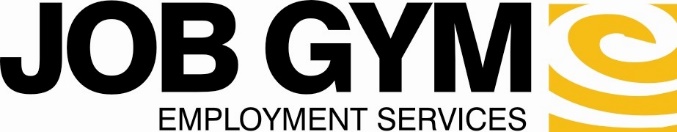 Canada Emergency Response Benefit (C.E.R.B)Service Canada - https://www.canada.ca/en/services/benefits/ei/cerb-application.html1 800-622-6232
Canada Revenue Agency - https://www.canada.ca/en/revenue-agency.html1-833-966-2099Social Assistance Ontario Works - https://www.niagararegion.ca/social-services/ontario-works/default.aspx905-641-9230 or 1-866-627-1110 (from West Niagara)Ontario Disability Support Program (ODSP) –https://www.mcss.gov.on.ca/en/mcss/programs/social/odsp/income_support/index.aspxTel: (905) 688-3022 - Toll Free: 1-800-263-5413Ontario Emergency Assistance https://www.ontario.ca/page/apply-emergency-assistance905-641-9230 or 1-866-627-1110 (from West Niagara)Canada Child Benefithttps://www.canada.ca/en/revenue-agency/services/child-family-benefits/canada-child-benefit-overview/canada-child-benefit-apply.html1-800-387-1193Special GST Credithttps://www.canada.ca/en/revenue-agency/services/child-family-benefits/covid-19-gsthstc-increase.html1-800-387-1193Job Gym - Financial Resources Links								         Page 2
Assistance with energy costsOntario Electricity Support Program (OESP)
1-855-831-8151

Low-income Energy Assistance Program (LEAP)
1-855-831-8151Mortgage Payment Deferral Program							        CMHChttps://www.cmhc-schl.gc.ca/en/finance-and-investing/mortgage-loan-insurance/the-resource/covid19-understanding-mortgage-payment-deferralHelp for Students						        Canada Emergency Student BenefitCanada Student Service GrantEnhancing Student Financial Assistance for Fall 2020International studentshttps://www.canada.ca/en/department-finance/news/2020/04/support-for-students-and-recent-graduates-impacted-by-covid-19.htmlHelp for Seniors					        Ontario Guaranteed Annual Income Systemhttps://www.ontario.ca/page/guaranteed-annual-income-system-payments-seniorsCommunity Food Resources					        https://niagararegion.ca/social-services/food-for-all.aspxJob Gym - Financial Resources Links								         Page 3Glad Day Emergency Survival Fund					        https://www.gladdaylit.ca/Artists & Musicians					        https://unisonfund.ca/services/financial-assistanceIf you are a member of SOCAN, the Canadian Federation of Musicians or Niagara Region Musicians Association contact your local organizer for information on extra supports. Credit Counselling					        https://www.creditcanada.com/contact-us/credit-counselling-st-catharines(905) 684-9401
info@creditcanada.comJob Gym - Virtual HUB		        Your gateway to online seminars, workshops, training and morehttps://www.jobgym.com/virtual-hub/